.** “For…Drew & Karmichael”   **Intro:  16 counts (start on ….where)   SP.  Weight on R    Date: 11th December, 2014    Version 1 	[Track time: 3.25 mins, - BPM: 118 - Rotation ½ anticlockwise]S1: ROCK FWD, REC, BEHND SIDE ACROSS, ROCK SIDE & ¼ TURN, COASTERS2: FWD, TOUCH, ROCK BACK, REC, SHUFFLE, BACK, DRAGS3: X ROCK, REC, SIDE, ACROSS, ½ MONTEREY CROSSS4: FWD & SWAY R L, X SAMBA, ROCK FWD, REC, ½ TURN SHUFFLES5: ROCKING CHAIR, FWD, POINT, BACK, POINTS6: SWEEP BEHIND, ¼ TURN & FWD, ¼ PADDLE, ¼ PADDLE, ACROSS, SWEEPBegin again…….TAG:	At end of wall FOUR add following 4 counts…..ROCKING CHAIR (facing 12 o’clock)FINISH: #   Dance first 40 counts…Turn ¼ right on balls of both feet, Drag R back, Touch R across L, HoldDance may be copied and distributed provided original steps remain unchanged.Contact – E-mail: luckystrikedance@bigpond.com - 07 47872467Beyond The Sea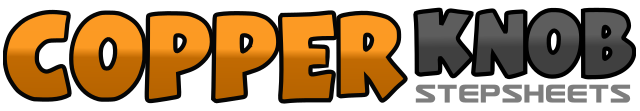 .......Count:48Wall:2Level:Intermediate.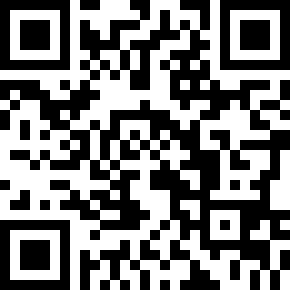 Choreographer:Colleen Archer (AUS) - December 2014Colleen Archer (AUS) - December 2014Colleen Archer (AUS) - December 2014Colleen Archer (AUS) - December 2014Colleen Archer (AUS) - December 2014.Music:Beyond the Sea - Rod Stewart : (Album: The Great American Songbook Vol V)Beyond the Sea - Rod Stewart : (Album: The Great American Songbook Vol V)Beyond the Sea - Rod Stewart : (Album: The Great American Songbook Vol V)Beyond the Sea - Rod Stewart : (Album: The Great American Songbook Vol V)Beyond the Sea - Rod Stewart : (Album: The Great American Songbook Vol V)........1, 2Rock step L forward, Recover R3 & 4Step L behind R, Step R to right side, Step L across R5, 6Rock step R to right side, Turn ¼ right and recover weight onto L7 & 8Step R back, Step L beside R, Step R forward	(3)1, 2Step L forward, Touch R toe behind L heel3, 4Rock step R back, Recover L5 & 6Step R back, Step L beside R, Step R back7, 8Step L back, Drag R to touch Beside L    (angle body to L diagonal)	(3)1, 2Rock step R across L, Recover L3, 4Step R to right side, Step L across R5, 6Touch R toe to right side, Turn ½ right & step R beside L7, 8Touch L toe to left side, Step L across R	(9)1, 2Rock step R forward to 45º right and sway hips R, Recover and sway hips L3 & 4Step R across L, Rock step L to left side, Recover R5, 6Rock step L forward, Recover R7 & 8Turn ¼ left & step L to left side, Step R beside L, Turn ¼ left & step L forward 	(3)1, 2Rock step R forward, Recover L3, 4Rock step R back, Recover L5, 6Step R forward, Touch L toe to left side7, 8Step L back, Touch R toe to right side #           (add finish)            	(3)1, 2Sweep R around to back and step behind L, Turn ¼ left & step L forward3, 4Step R forward, Turn ¼ left taking weight onto L5, 6Step R forward, Turn ¼ left taking weight onto L7, 8Step R forward across L, Sweep L around to front	(6)1 – 4Rock step L forward, Recover R, Rock step L back, Recover R